Laptop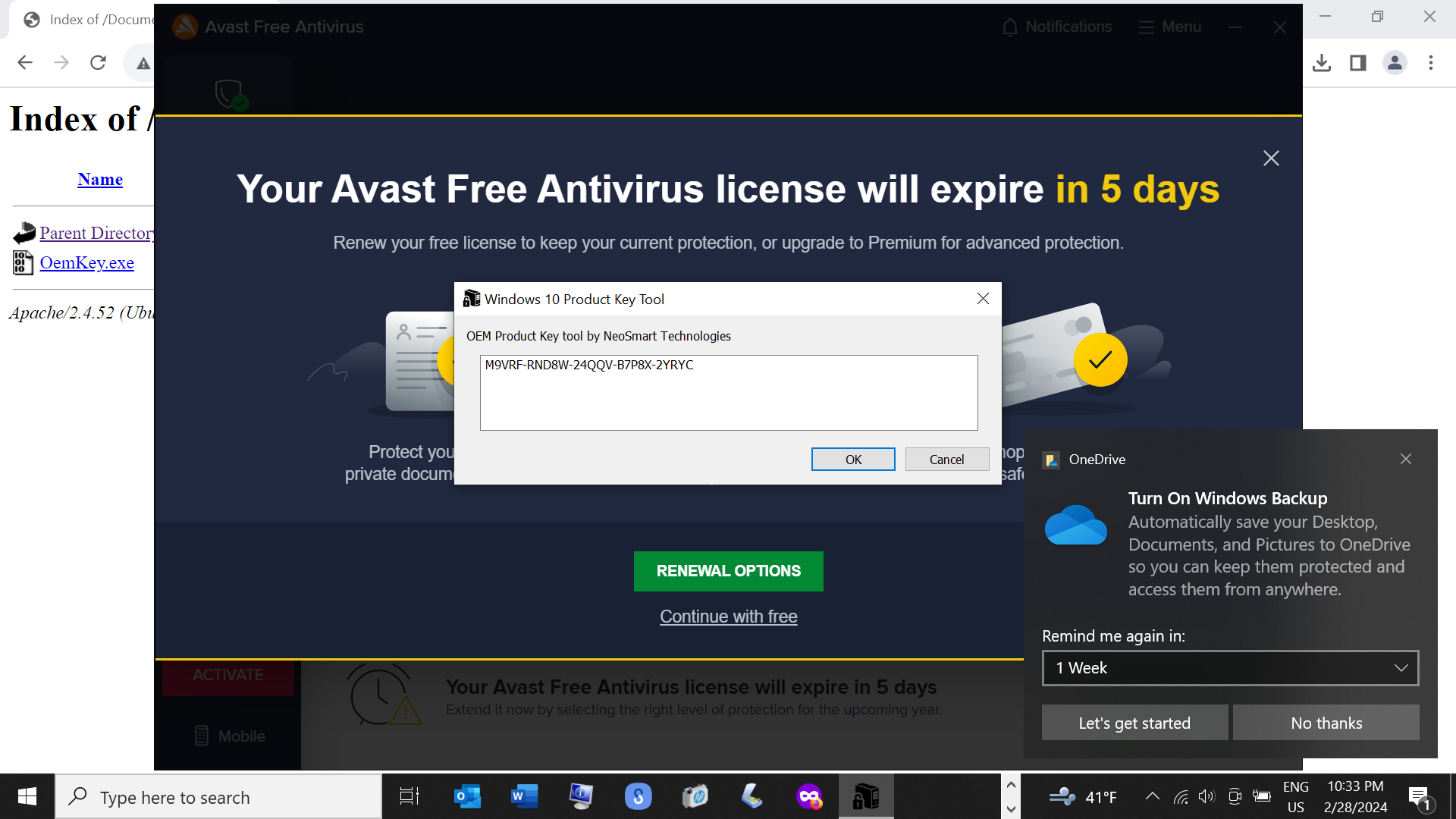 